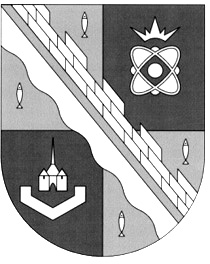 СОВЕТ ДЕПУТАТОВ МУНИЦИПАЛЬНОГО ОБРАЗОВАНИЯ СОСНОВОБОРСКИЙ ГОРОДСКОЙ ОКРУГ ЛЕНИНГРАДСКОЙ ОБЛАСТИ (ЧЕТВЕРТЫЙ  СОЗЫВ)Р Е Ш Е Н И Еот 25.10.2019 года  № 38Рассмотрев ходатайство  полковника внутренней службы, врио начальника отдела Министерства внутренних дел Российской Федерации по г. Сосновый Бор Ленинградской области (ОМВД России по г. Сосновый Бор ЛО) Васильева А.А., руководствуясь Положением о Почетной грамоте совета депутатов муниципального образования Сосновоборский городской округ Ленинградской области, утвержденным решением совета депутатов от 07.08.2019 года № 103, за выполнение особо сложных и важных заданий, проявленный при этом высокий профессионализм и мужество, преданность службе и верность долгу и в связи с профессиональным праздником День сотрудника органов внутренних дел Российской Федерации, совет депутатов Сосновоборского городского округа:Р Е Ш И Л:1. Наградить Почетной грамотой совета депутатов Сосновоборского городского округа (согласно приложению).2. На основании пункта 3 Положения о Почетной грамоте совета депутатов муниципального образования Сосновоборский городской округ Ленинградской области, утвержденного решением совета депутатов от 07.08.2019 года № 103, денежную премию к Почетной грамоте совета депутатов выплатить за счет средств городского бюджета.3. На основании пункта 7 Положения о Почетной грамоте совета депутатов муниципального образования Сосновоборский городской округ Ленинградской области, утвержденного решением совета депутатов от 07.08.2019 года № 103, вручение Почетной грамоты совета депутатов поручить председателю совета депутатов  Сосновоборского городского округа Садовскому В.Б.4. Настоящее решение вступает в силу со дня принятия.Председатель совета депутатовСосновоборского городского округа                                      В.Б. Садовский                                                                УТВЕРЖДЕН:                                                                                        решением совета депутатов                                                                                                   от 25 октября 2019 года № 38СПИСОК,представленных к награждению Почетной грамотой совета депутатов Сосновоборского городского округа «О награждении Почетной грамотой совета депутатов Сосновоборского городского округа сотрудников ОМВД России по г. Сосновый Бор Ленинградской области в связи с профессиональным праздником День сотрудника органов внутренних дел Российской Федерации»  №п/пФамилия, имя, отчествоДолжностьДавыденко Татьяна ГригорьевнаПодполковник полиции, начальник отдела по вопросам миграции ОМВД России по г. Сосновый Бор Ленинградской областиЛеонова Галина ВладимировнаСтарший инспектор (по анализу, планированию и контролю) направления анализа, планирования и контроля штаба   ОМВД России по г. Сосновый Бор Ленинградской области МихайловаЮлия АлександровнаСтарший инспектор (по делам несовершеннолетних) отделения по делам несовершеннолетних  отдела  участковых уполномоченных полиции и по делам несовершеннолетних ОМВД России по г. Сосновый Бор Ленинградской области